О внесении изменений в постановление Администрации города Когалыма от 25.07.2019 №1646В соответствии с постановлением Правительства Российской Федерации от 18.09.2020 №1492 «Об общих требованиях к нормативным правовым актам, муниципальным правовым актам, регулирующим предоставление субсидий, в том числе грантов в форме субсидий, юридическим лицам, индивидуальным предпринимателям, а также физическим лицам - производителям товаров, работ, услуг, и о признании утратившими силу некоторых актов Правительства Российской Федерации и отдельных положений некоторых актов Правительства Российской Федерации», постановлением Правительства Ханты-Мансийского автономного округа - Югры от 08.12.2022 №659-п «О внесении изменений в постановление Правительства Ханты-Мансийского автономного округа - Югры от 30 декабря 2021 года №633-п «О мерах по реализации государственной программы Ханты-Мансийского автономного округа - Югры «Развитие экономического потенциала», Уставом города Когалыма, в целях реализации подпрограммы «Развитие малого и среднего предпринимательства в городе Когалыме» муниципальной программы «Социально-экономическое развитие и инвестиции муниципального образования город Когалым», утвержденной постановлением Администрации города Когалыма от 11.10.2013 №2919:В постановление Администрации города Когалыма от 25.07.2019 №1646 «Об утверждении порядка предоставления финансовой поддержки субъектам малого и среднего предпринимательства в рамках реализации подпрограммы «Развитие малого и среднего предпринимательства» муниципальной программы «Социально-экономическое развитие и инвестиции муниципального образования город Когалым» (далее – постановление) внести следующие изменения:1.1. в приложении 1 к постановлению (далее – порядок предоставления субсидий):1.1.1. абзац шестой пункта 2.3 порядка предоставления субсидии изложить в следующей редакции: «- участники отбора не должны являться иностранными юридическими лицами, в том числе местом регистрации которых является государство или территория, включенные в утверждаемый Министерством финансов Российской Федерации перечень государств и территорий, используемых для промежуточного (офшорного) владения активами в Российской Федерации (далее - офшорные компании), а также российскими юридическими лицами, в уставном (складочном) капитале которых доля прямого или косвенного (через третьих лиц) участия офшорных компаний в совокупности превышает                          25 процентов (если иное не предусмотрено законодательством Российской Федерации). При расчете доли участия офшорных компаний в капитале российских юридических лиц не учитывается прямое и (или) косвенное участие офшорных компаний в капитале публичных акционерных обществ (в том числе со статусом международной компании), акции которых обращаются на организованных торгах в Российской Федерации, а также косвенное участие таких офшорных компаний в капитале других российских юридических лиц, реализованное через участие в капитале указанных публичных акционерных обществ;»1.1.2. пункт 3.1 раздела 3 порядка предоставления субсидий дополнить вторым и третьим абзацами следующего содержания:«Финансовая поддержка Субъектам, самозанятым, осуществляющим социально значимые (приоритетные) виды деятельности в городе Когалыме, предоставляется по основному виду деятельности.К возмещению принимаются затраты, произведенные Субъектами, самозанятыми в течение 12 месяцев, предшествующих дате регистрации заявки на предоставление Субсидии.»;1.1.3. в пункте 3.2 раздела 3 порядка предоставления субсидий слова «предшествующих 1 числу, месяца подачи заявки Субъекта,» исключить;1.1.4. в абзаце одиннадцатом подпункта 3.2.1 пункта 3.2 раздела 3 порядка предоставления субсидий цифру «200» заменить на цифру «300»;1.1.5. в пункте 3.3 раздела 3 порядка предоставления субсидий слова «предшествующих 1 числу, месяца подачи заявки Субъекта,» исключить;1.1.6. в абзаце втором подпункта 3.3.1 пункта 3.3 раздела 3 порядка предоставления субсидий цифру «200» заменить на цифру «300»;1.1.7. в подпункте 3.3.2 пункта 3.3 раздела 3 порядка предоставления субсидии после слов «на приобретение» дополнить словом «нового»;1.1.8. абзац второй подпункта 3.3.2 пункта 3.3 раздела 3 порядка предоставления субсидий изложить в следующей редакции:«Возмещению подлежат фактически произведенные и документально подтвержденные затраты Субъектов на оборудование, произведенное (изготовленное) в течение 24 месяцев, предшествующих дате подачи заявки, на основные средства и лицензионные программные продукты в размере не более 80% от общего объема затрат и не более 500 тыс. рублей на одного Субъекта в год.»;1.1.9. абзац второй подпункта 3.3.3 пункта 3.3 раздела 3 порядка предоставления субсидий изложить в следующей редакции:«Возмещению подлежат фактически произведенные и документально подтвержденные затраты Субъектов на оплату услуг по теплоснабжению, газоснабжению (поставка газа), водоснабжению, энергоснабжению, вывозу твердых коммунальных отходов в соответствии с заключенными договорами на предоставление соответствующих услуг по нежилым помещениям, используемым в целях осуществления предпринимательской деятельности (за исключением нежилых помещений, находящихся в государственной и муниципальной собственности, включенных в перечни имущества в соответствии с Федеральным законом от 24.07.2007 №209-ФЗ «О развитии малого и среднего предпринимательства в Российской Федерации»), в размере не более 80% от общего объема затрат и не более 200 тыс. рублей на одного Субъекта в год.»;1.1.10. в абзаце втором подпункта 3.3.4 пункта 3.3 слова «не более 50%» заменить словами «не более 80%», цифру «100» заменить цифрой «200»; 1.1.11. в абзаце втором подпункта 3.3.5 пункта 3.3 раздела 3 порядка предоставления субсидий цифру «200» заменить на цифру «300»; 1.1.12. в подпункте 3.3.7 пункта 3.3 раздела 3 порядка предоставления субсидии после слов «на приобретение» дополнить словом «нового»;1.1.13. абзац второй подпункта 3.3.7 пункта 3.3 раздела 3 порядка предоставления субсидий изложить в следующей редакции:«Возмещению подлежат фактически произведенные и документально подтвержденные затраты Субъектов на оборудование, произведенное (изготовленное) в течение 24 месяцев, предшествующих дате подачи заявки, на основные средства и лицензионные программные продукты в размере не более 80% от общего объема затрат и не более 500 тыс. рублей на одного Субъекта или самозанятого в год.»;1.1.14. после пункта 3.3.7 пункта 3.3 раздела 3 порядка предоставления субсидий дополнить пунктом 3.4 следующего содержания:«3.4. Возмещение части затрат на обязательную сертификацию произведенной продукции.Возмещению подлежат фактически произведенные и документально подтвержденные затраты Субъектов по договорам на оказание услуг (выполнение работ) по сертификации продукции в размере не более 80% от общего объема затрат и не более 100 тыс. рублей на одного Субъекта в год.»;1.1.15. пункт 3.4 раздела 3 порядка предоставления субсидий дополнить девятым абзацем следующего содержания:«Субъекты, претендующие на получение Субсидии по подмероприятиям указанным в подпунктах 3.2.3. и 3.3.2 настоящего Порядка дополнительно предоставляют копии документов, содержащих информацию о дате производства (изготовления) оборудования (технический паспорт, гарантийные талоны, руководство пользователя, заводские наклейки на оборудовании и др.)»;1.1.16. пункт 3.13 раздела 3 порядка предоставления субсидии дополнить седьмым, восьмым абзацами следующего содержания:«- о сохранении Субъектами в течение 12 месяцев с даты получения поддержки рабочих мест (при их наличии на дату предоставления заявки на предоставление Субсидии);- об осуществлении в течение 12 месяцев с даты получения поддержки предпринимательской деятельности (наличие в Едином реестре субъектов малого и среднего предпринимательства сведений о категории субъекта малого и среднего предпринимательства).»;1.1.17. Пункты 3.4 - 3.15 раздела 3 порядка предоставления субсидий считать пунктами 3.5 – 3.16.1.2. в приложении 1 к порядку предоставления субсидий: 1.2.1. в пункте 2. «Мероприятие «Региональный проект «Акселерация субъектов малого и среднего предпринимательства» по следующим подмероприятиям (направлениям):»:1.2.1.1. слова «Возмещение части затрат на приобретение оборудования (основных средств) и лицензионных программных продуктов;» заменить словами «Возмещение части затрат на приобретение нового оборудования (основных средств) и лицензионных программных продуктов;»;1.2.1.2. слова «Возмещение части затрат на аренду нежилых помещений за счет средств бюджета города Когалыма (сверх доли софинансирования)» заменить словами «Возмещение части затрат по приобретению оборудования (основных средств), лицензионных программных продуктов (сверх доли софинансирования)»;1.2.2. пункт 2. «Мероприятие «Региональный проект «Акселерация субъектов малого и среднего предпринимательства» по следующим подмероприятиям (направлениям):» дополнить строкой:1.2.3. слова «владеющего 50 и более процентами акций (долей, паев) Субъект» заменить словами «владеющего 50 и более процентами акций (долей, паев) Субъекта»;1.2.4. дополнить строкой следующего содержания:1.3. в приложении 3 к постановлению (далее – порядок предоставления грантов):1.3.1. абзац седьмой пункт 2.3 раздела 2 порядка предоставления грантов изложить в следующей редакции:«- участники отбора не должны являться иностранными юридическими лицами, в том числе местом регистрации которых является государство или территория, включенные в утверждаемый Министерством финансов Российской Федерации перечень государств и территорий, используемых для промежуточного (офшорного) владения активами в Российской Федерации (далее - офшорные компании), а также российскими юридическими лицами, в уставном (складочном) капитале которых доля прямого или косвенного (через третьих лиц) участия офшорных компаний в совокупности превышает                          25 процентов (если иное не предусмотрено законодательством Российской Федерации). При расчете доли участия офшорных компаний в капитале российских юридических лиц не учитывается прямое и (или) косвенное участие офшорных компаний в капитале публичных акционерных обществ (в том числе со статусом международной компании), акции которых обращаются на организованных торгах в Российской Федерации, а также косвенное участие таких офшорных компаний в капитале других российских юридических лиц, реализованное через участие в капитале указанных публичных акционерных обществ;»;1.3.2. пункт 3.14 раздела 3 порядка предоставления грантов дополнить шестым, седьмым абзацами следующего содержания:«- о сохранении Субъектами в течение 12 месяцев с даты получения поддержки рабочих мест (при их наличии на дату предоставления заявки на предоставление Гранта);- об осуществлении в течение 12 месяцев с даты получения поддержки предпринимательской деятельности (наличие в Едином реестре субъектов малого и среднего предпринимательства сведений о категории субъекта малого и среднего предпринимательства).»;1.3.3. приложение 1 к порядку предоставления грантов дополнить строкой следующего содержания:Управлению инвестиционной деятельности и развития предпринимательства Администрации города Когалыма (В.И.Феоктистов) направить в юридическое управление Администрации города Когалыма текст постановления, его реквизиты, сведения об источнике официального опубликования в порядке и сроки, предусмотренные распоряжением Администрации города Когалыма от 19.06.2013 №149-р «О мерах по формированию регистра муниципальных нормативных правовых актов Ханты-Мансийского автономного округа – Югры» для дальнейшего направления в Управление государственной регистрации нормативных правовых актов Аппарата Губернатора Ханты-Мансийского автономного округа - ЮгрыОпубликовать настоящее постановление в газете «Когалымский вестник» и разместить на официальном сайте Администрации города Когалыма в информационно-телекоммуникационной сети «Интернет» (www.admkogalym.ru).Контроль за выполнением постановления возложить на заместителя главы города Когалыма Т.И.Черных.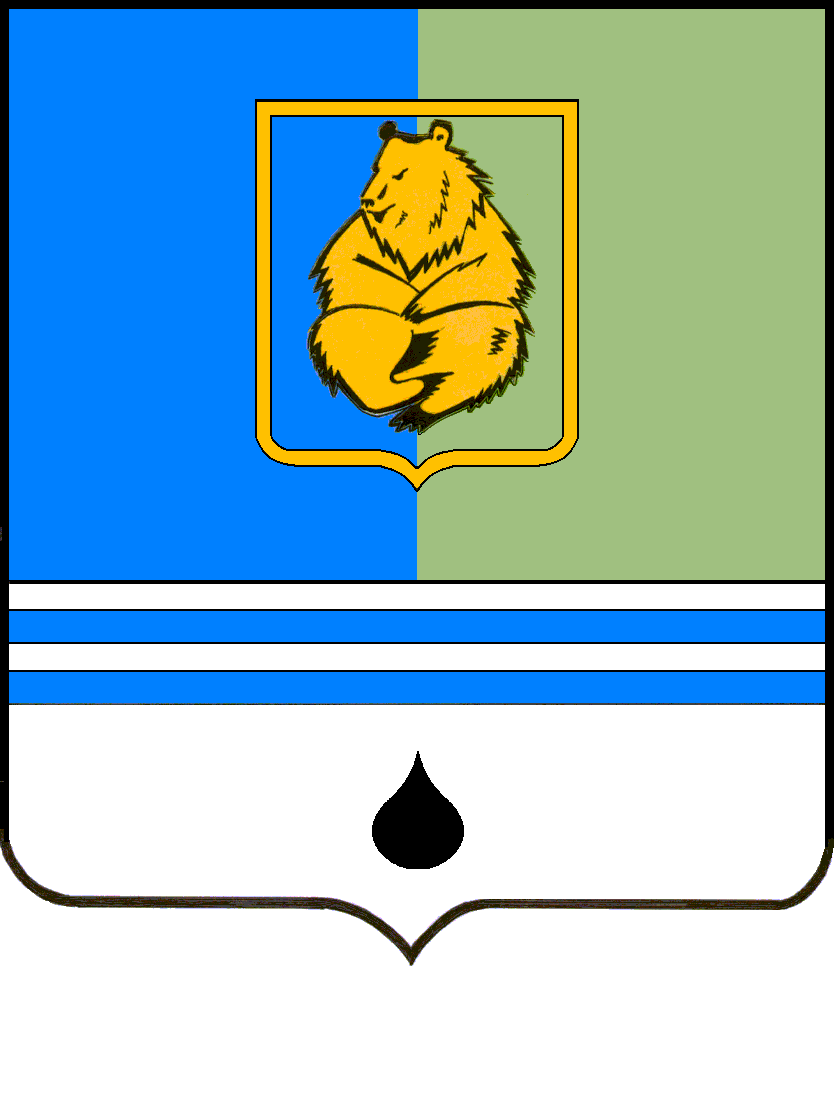 ПОСТАНОВЛЕНИЕАДМИНИСТРАЦИИ ГОРОДА КОГАЛЫМАХанты-Мансийского автономного округа - ЮгрыПОСТАНОВЛЕНИЕАДМИНИСТРАЦИИ ГОРОДА КОГАЛЫМАХанты-Мансийского автономного округа - ЮгрыПОСТАНОВЛЕНИЕАДМИНИСТРАЦИИ ГОРОДА КОГАЛЫМАХанты-Мансийского автономного округа - ЮгрыПОСТАНОВЛЕНИЕАДМИНИСТРАЦИИ ГОРОДА КОГАЛЫМАХанты-Мансийского автономного округа - Югрыот [Дата документа]от [Дата документа]№ [Номер документа]№ [Номер документа]«Возмещение части затрат на обязательную сертификацию произведенной продукции..»«Настоящим подтверждаю, что не являюсь иностранным юридическими лицом, в том числе местом регистрации которого является государство или территория, включенные в утверждаемый Министерством финансов Российской Федерации перечень государств и территорий, используемых для промежуточного (офшорного) владения активами в Российской Федерации (далее - офшорные компании), а также российским юридическим лицом, в уставном (складочном) капитале которого доля прямого или косвенного (через третьих лиц) участия офшорных компаний в совокупности превышает 25 процентов (если иное не предусмотрено законодательством Российской Федерации). При расчете доли участия офшорных компаний в капитале российских юридических лиц не учитывается прямое и (или) косвенное участие офшорных компаний в капитале публичных акционерных обществ (в том числе со статусом международной компании), акции которых обращаются на организованных торгах в Российской Федерации, а также косвенное участие таких офшорных компаний в капитале других российских юридических лиц, реализованное через участие в капитале указанных публичных акционерных обществ..».«Настоящим подтверждаю, что не являюсь иностранным юридическими лицом, в том числе местом регистрации которого является государство или территория, включенные в утверждаемый Министерством финансов Российской Федерации перечень государств и территорий, используемых для промежуточного (офшорного) владения активами в Российской Федерации (далее - офшорные компании), а также российским юридическим лицом, в уставном (складочном) капитале которого доля прямого или косвенного (через третьих лиц) участия офшорных компаний в совокупности превышает 25 процентов (если иное не предусмотрено законодательством Российской Федерации). При расчете доли участия офшорных компаний в капитале российских юридических лиц не учитывается прямое и (или) косвенное участие офшорных компаний в капитале публичных акционерных обществ (в том числе со статусом международной компании), акции которых обращаются на организованных торгах в Российской Федерации, а также косвенное участие таких офшорных компаний в капитале других российских юридических лиц, реализованное через участие в капитале указанных публичных акционерных обществ..».